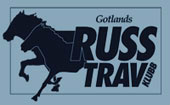 Städlista Stortravet 2022Hej! För att vi ska kunna bedriva tävlingar och billigare aktiviteter för medlemmar så behövs det också att vi medlemmar hjälps åt, därför kommer alla att få hjälpa till och städa våra uthyrningsrum inför Visbytravets stortravdagar.Om det skulle vara så att ni inte kan den dagen ni blivit uppsatta på så har ni själv ansvaret att byta med någon annan medlem.Vi behöver ha minst 2-3 personer per travdag. Ponnytravdagar 2022:Lördag 23/4 11.00Alice JohanssonAlexandra Lennström------------------------------Torsdag 5/5 18.30Lova ÖströmKarin ÖströmLördag 21/5 18.30Lova ÖströmKarin ÖströmLördag 28/5 11.10Frida Karström Elin VinbladIda AhlbyTorsdag 9/6 18.20Klara ErikssonLillebi ErikssonJens ErikssonFredag 17/6 18.30Cecilia CederlundSandra CederlundElin vinbladTorsdag 30/6 18.30Felicia Härlin-OhlanderFelicia Härlin-OhlanderMarie HärlinTorsdag 7/7 17.45Fam Engeroth Fam Engeroth Fam Engeroth Torsdag 21/7 17.40 Malin Lundgren Mattias GranqvistFrida HesselgrenOnsdag 3/8 V86 18.30Hilton/Bogren x2Carina ÖstanboFarinder x2Tisdag 16/8 17.40Clara FlodmanAnette FlodmanNorrby/HassborgTisdag 23/8 17.40Elias BogrenRonja BogrenIsak BildåsTisdag 30/8 12.20Ida ahlbyAgnes HassborgHanna NorrbyTisdag 13/9 12.20Ronja BogrenAlice V JohanssonSaga PrenellTorsdag 22/9 12.20Ulrika JägerupJoline BricisElin JönssonTorsdag 29/9 12.20Julia LennanderMarika LennanderTisdag 11/10 12.20Lovisa Lassesson/JörholtMaria LassessonSigge LassessonTisdag 25/10 12.20-”--’’--”-Lördag 5/11 12.10-”--”--”-Lördag 30/4Frida KarströmLördag 7/5Frida KarströmLördag 11/6Fam Lindh x2Helena BjörkegrenLördag 23/7Alva EngströmJulia Franzén Fredag 12/8BillqvistLördag 17/9Isolde Härlin BjersanderCaroline JohanssonLördag 8/10Wilma JernbergSara JernbergMaggie Hilton Bogren 